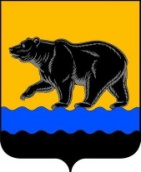 АДМИНИСТРАЦИЯ ГОРОДА НЕФТЕЮГАНСКАпостановление05.12.2023											№ 1656-пг. НефтеюганскО внесении изменений в постановление администрации города Нефтеюганска от 15.11.2018 № 606-п «Об утверждении муниципальной программы города Нефтеюганска «Управление муниципальным имуществом города Нефтеюганска»В соответствии с постановлением администрации города Нефтеюганска                       от 18.04.2019 № 77-нп «О модельной муниципальной программе города Нефтеюганска, порядке принятия решения о разработке муниципальных программ города Нефтеюганска, их формирования, утверждения и реализации», в связи с уточнением объемов бюджетных ассигнований, изменением лимитов бюджетных обязательств на 2023 год и плановый период 2024 и 2025 годов администрация города Нефтеюганска постановляет: 	1.Внести изменения в постановление администрации города Нефтеюганска от 15.11.2018 № 606-п «Об утверждении муниципальной программы города Нефтеюганска «Управление муниципальным имуществом города Нефтеюганска» (с изменениями, внесенными постановлениями администрации города Нефтеюганска от 05.02.2019 № 49-п, от 21.03.2019                      № 119-п, от 14.05.2019 № 244-п, от 18.06.2019 № 459-п, от 11.10.2019 № 1086-п, от 31.10.2019 № 1203-п, от 11.11.2019 № 1250-п, от 12.12.2019 № 1399-п, от 06.02.2020 № 132-п, от 15.05.2020 № 738-п, от 07.09.2020 № 1456-п, от 10.11.2020 № 1956-п, от 11.12.2020 № 2177-п, от 26.02.2021 № 242-п, от 19.04.2021                                  № 535-п, от 20.07.2021 № 1201-п, от 09.08.2021 № 1321-п, от 24.08.2021 № 1421-п, от 23.11.2021 № 1981-п, от 25.11.2021 № 1985-п, от 15.03.2022 № 423-п,                      от 15.06.2022 № 1106, от 05.08.2022 № 1559-п, от 02.11.2022 № 2269-п, от 23.11.2022 № 2380-п, от 06.12.2022 № 2488-п, от 25.04.2023 № 514-п, от 29.05.2023 № 657-п, от 22.06.2023 № 784-п, от 17.08.2023 № 1029-п, от 25.08.2023 № 1073-п, от 25.09.2023 № 1222-п, от 07.11.2023 № 1472-п), а именно:                                              в приложении к постановлению:	1.1.Строку «Параметры финансового обеспечения муниципальной программы» паспорта муниципальной программы города Нефтеюганска «Управление муниципальным имуществом города Нефтеюганска» изложить в следующей редакции:	                                                                                                                            ».	1.2.Таблицу 2 муниципальной программы изложить согласно приложению к постановлению.	2.Департаменту по делам администрации города (Филинова Н.В.) разместить постановление на официальном сайте органов местного самоуправления города Нефтеюганска.Глава города Нефтеюганска							         Э.Х.БугайПриложение к постановлениюадминистрации городаот 05.12.2023 № 1656-пТаблица 2Распределение финансовых ресурсов муниципальной программы (по годам)Параметры финансового обеспечения муниципальной программыОбщий объем финансирования муниципальной программы на 2022- 2025 годы и на период до 2030 года составит 762 415,393 тыс. рублей, из них:в 2022 году – 66 842,675 тыс. рублей;в 2023 году – 94 256,014 тыс. рублей;в 2024 году – 86 841,352 тыс. рублей;в 2025 году – 85 745,892 тыс. рублей; в 2026 - 2030 годы – 428 729,460 тыс. рублей.№ структурного элемента (основногомероприятия)Структурный элемент(основное мероприятие) (их связь с целевыми показателями муниципальной программы)Структурный элемент(основное мероприятие) (их связь с целевыми показателями муниципальной программы)Ответственный исполнитель/соисполнительИсточники финансированияФинансовые затраты на реализацию (тыс. рублей)Финансовые затраты на реализацию (тыс. рублей)Финансовые затраты на реализацию (тыс. рублей)Финансовые затраты на реализацию (тыс. рублей)Финансовые затраты на реализацию (тыс. рублей)Финансовые затраты на реализацию (тыс. рублей)Финансовые затраты на реализацию (тыс. рублей)Финансовые затраты на реализацию (тыс. рублей)№ структурного элемента (основногомероприятия)Структурный элемент(основное мероприятие) (их связь с целевыми показателями муниципальной программы)Структурный элемент(основное мероприятие) (их связь с целевыми показателями муниципальной программы)Ответственный исполнитель/соисполнительИсточники финансированиявсегов том числев том числев том числев том числев том числев том числев том числе№ структурного элемента (основногомероприятия)Структурный элемент(основное мероприятие) (их связь с целевыми показателями муниципальной программы)Структурный элемент(основное мероприятие) (их связь с целевыми показателями муниципальной программы)Ответственный исполнитель/соисполнительИсточники финансированиявсего2022 год2022 год2023 год2024 год2024 год2025 год2026-2030 годы122345667889101.1Управление и распоряжение муниципальным имуществом города Нефтеюганска (показатели 1, 2,3,4)Управление и распоряжение муниципальным имуществом города Нефтеюганска (показатели 1, 2,3,4)ДМИвсего36 271,4425 457,4835 457,4836 815,8593 428,3003 428,3003 428,300           17 141,5001.1Управление и распоряжение муниципальным имуществом города Нефтеюганска (показатели 1, 2,3,4)Управление и распоряжение муниципальным имуществом города Нефтеюганска (показатели 1, 2,3,4)ДМИфедеральный бюджет0,0000,0000,0000,0000,0000,0000,0000,0001.1Управление и распоряжение муниципальным имуществом города Нефтеюганска (показатели 1, 2,3,4)Управление и распоряжение муниципальным имуществом города Нефтеюганска (показатели 1, 2,3,4)ДМИбюджет автономного округа0,0000,0000,0000,0000,0000,0000,0000,0001.1Управление и распоряжение муниципальным имуществом города Нефтеюганска (показатели 1, 2,3,4)Управление и распоряжение муниципальным имуществом города Нефтеюганска (показатели 1, 2,3,4)ДМИместный бюджет36 271,4425 457,4835 457,4836 815,8593 428,3003 428,3003 428,300           17 141,5001.1Управление и распоряжение муниципальным имуществом города Нефтеюганска (показатели 1, 2,3,4)Управление и распоряжение муниципальным имуществом города Нефтеюганска (показатели 1, 2,3,4)ДМИиные источники финансирования0,0000,0000,0000,0000,0000,0000,0000,0001.1Управление и распоряжение муниципальным имуществом города Нефтеюганска (показатели 1, 2,3,4)Управление и распоряжение муниципальным имуществом города Нефтеюганска (показатели 1, 2,3,4)ДМИиные источники финансирования0,0000,0001.2Обеспечение деятельности департамента муниципального имущества администрации города Нефтеюганска (показатели 1, 2,3,4)Обеспечение деятельности департамента муниципального имущества администрации города Нефтеюганска (показатели 1, 2,3,4)ДМИвсего722 237,24861 385,19261 385,19285 442,11281 504,39281 504,39282 317,592         411 587,9601.2Обеспечение деятельности департамента муниципального имущества администрации города Нефтеюганска (показатели 1, 2,3,4)Обеспечение деятельности департамента муниципального имущества администрации города Нефтеюганска (показатели 1, 2,3,4)ДМИфедеральный бюджет0,0000,0000,0000,0000,0000,0000,0000,0001.2Обеспечение деятельности департамента муниципального имущества администрации города Нефтеюганска (показатели 1, 2,3,4)Обеспечение деятельности департамента муниципального имущества администрации города Нефтеюганска (показатели 1, 2,3,4)ДМИбюджет автономного округа0,0000,0000,0000,0000,0000,0000,0000,0001.2Обеспечение деятельности департамента муниципального имущества администрации города Нефтеюганска (показатели 1, 2,3,4)Обеспечение деятельности департамента муниципального имущества администрации города Нефтеюганска (показатели 1, 2,3,4)ДМИместный бюджет722 237,24861 385,19261 385,19285 442,11281 504,39281 504,39282 317,592         411 587,9601.2Обеспечение деятельности департамента муниципального имущества администрации города Нефтеюганска (показатели 1, 2,3,4)Обеспечение деятельности департамента муниципального имущества администрации города Нефтеюганска (показатели 1, 2,3,4)ДМИиные источники финансирования0,0000,0000,0000,0000,0000,0000,0000,000122345667889101.3Обеспечение надлежащего уровня эксплуатации недвижимого имущества казны или переданного на праве оперативного управления администрации города Нефтеюганска, органам администрации города Нефтеюганска, за исключением переданного в пользование муниципальным учреждениям (показатель 5)Обеспечение надлежащего уровня эксплуатации недвижимого имущества казны или переданного на праве оперативного управления администрации города Нефтеюганска, органам администрации города Нефтеюганска, за исключением переданного в пользование муниципальным учреждениям (показатель 5)ДГиЗОвсего3 555,3720,0000,000               1 646,7121 908,6601 908,6600,0000,0001.3Обеспечение надлежащего уровня эксплуатации недвижимого имущества казны или переданного на праве оперативного управления администрации города Нефтеюганска, органам администрации города Нефтеюганска, за исключением переданного в пользование муниципальным учреждениям (показатель 5)Обеспечение надлежащего уровня эксплуатации недвижимого имущества казны или переданного на праве оперативного управления администрации города Нефтеюганска, органам администрации города Нефтеюганска, за исключением переданного в пользование муниципальным учреждениям (показатель 5)ДГиЗОфедеральный бюджет0,0000,0000,0000,0000,0000,0000,0000,0001.3Обеспечение надлежащего уровня эксплуатации недвижимого имущества казны или переданного на праве оперативного управления администрации города Нефтеюганска, органам администрации города Нефтеюганска, за исключением переданного в пользование муниципальным учреждениям (показатель 5)Обеспечение надлежащего уровня эксплуатации недвижимого имущества казны или переданного на праве оперативного управления администрации города Нефтеюганска, органам администрации города Нефтеюганска, за исключением переданного в пользование муниципальным учреждениям (показатель 5)ДГиЗОбюджет автономного округа0,0000,0000,0000,0000,0000,0000,0000,0001.3Обеспечение надлежащего уровня эксплуатации недвижимого имущества казны или переданного на праве оперативного управления администрации города Нефтеюганска, органам администрации города Нефтеюганска, за исключением переданного в пользование муниципальным учреждениям (показатель 5)Обеспечение надлежащего уровня эксплуатации недвижимого имущества казны или переданного на праве оперативного управления администрации города Нефтеюганска, органам администрации города Нефтеюганска, за исключением переданного в пользование муниципальным учреждениям (показатель 5)ДГиЗОместный бюджет3 555,3720,0000,0001 646,7121 908,6601 908,6600,0000,0001.3Обеспечение надлежащего уровня эксплуатации недвижимого имущества казны или переданного на праве оперативного управления администрации города Нефтеюганска, органам администрации города Нефтеюганска, за исключением переданного в пользование муниципальным учреждениям (показатель 5)Обеспечение надлежащего уровня эксплуатации недвижимого имущества казны или переданного на праве оперативного управления администрации города Нефтеюганска, органам администрации города Нефтеюганска, за исключением переданного в пользование муниципальным учреждениям (показатель 5)ДГиЗОиные источники финансирования0,0000,0000,0000,0000,0000,0000,0000,000    1.4Осуществление сноса (демонтажа) нежилых объектов/сооружений недвижимости, за исключением объектов коммунальной инфраструктуры (показатель 6)Осуществление сноса (демонтажа) нежилых объектов/сооружений недвижимости, за исключением объектов коммунальной инфраструктуры (показатель 6)ДГиЗОвсего0,000                          0,000                          0,0000,0000,0000,0000,0000,000    1.4Осуществление сноса (демонтажа) нежилых объектов/сооружений недвижимости, за исключением объектов коммунальной инфраструктуры (показатель 6)Осуществление сноса (демонтажа) нежилых объектов/сооружений недвижимости, за исключением объектов коммунальной инфраструктуры (показатель 6)ДГиЗОфедеральный бюджет0,000                                                    0,000                                                    0,0000,0000,0000,0000,0000,000    1.4Осуществление сноса (демонтажа) нежилых объектов/сооружений недвижимости, за исключением объектов коммунальной инфраструктуры (показатель 6)Осуществление сноса (демонтажа) нежилых объектов/сооружений недвижимости, за исключением объектов коммунальной инфраструктуры (показатель 6)ДГиЗОбюджет автономного округа0,000                          0,000                          0,0000,0000,0000,0000,0000,000    1.4Осуществление сноса (демонтажа) нежилых объектов/сооружений недвижимости, за исключением объектов коммунальной инфраструктуры (показатель 6)Осуществление сноса (демонтажа) нежилых объектов/сооружений недвижимости, за исключением объектов коммунальной инфраструктуры (показатель 6)ДГиЗОместный бюджет0,000                          0,000                          0,0000,0000,0000,0000,0000,000    1.4Осуществление сноса (демонтажа) нежилых объектов/сооружений недвижимости, за исключением объектов коммунальной инфраструктуры (показатель 6)Осуществление сноса (демонтажа) нежилых объектов/сооружений недвижимости, за исключением объектов коммунальной инфраструктуры (показатель 6)ДГиЗОиные источники финансирования0,000                        0,000                        0,0000,0000,0000,0000,0000,000     1.5Проведение ремонтных работ по восстановлению нежилых помещений находящихся в пользовании, в результате наступления страховых случаев (7)Проведение ремонтных работ по восстановлению нежилых помещений находящихся в пользовании, в результате наступления страховых случаев (7)   ДМИвсего351,3310,0000,000351,3310,0000,0000,0000,000     1.5Проведение ремонтных работ по восстановлению нежилых помещений находящихся в пользовании, в результате наступления страховых случаев (7)Проведение ремонтных работ по восстановлению нежилых помещений находящихся в пользовании, в результате наступления страховых случаев (7)   ДМИфедеральный бюджет0,0000,0000,0000,0000,0000,0000,0000,000     1.5Проведение ремонтных работ по восстановлению нежилых помещений находящихся в пользовании, в результате наступления страховых случаев (7)Проведение ремонтных работ по восстановлению нежилых помещений находящихся в пользовании, в результате наступления страховых случаев (7)   ДМИбюджет автономного округа0,0000,0000,0000,0000,0000,0000,0000,000     1.5Проведение ремонтных работ по восстановлению нежилых помещений находящихся в пользовании, в результате наступления страховых случаев (7)Проведение ремонтных работ по восстановлению нежилых помещений находящихся в пользовании, в результате наступления страховых случаев (7)   ДМИместный бюджет351,3310,0000,000351,3310,0000,0000,0000,000     1.5Проведение ремонтных работ по восстановлению нежилых помещений находящихся в пользовании, в результате наступления страховых случаев (7)Проведение ремонтных работ по восстановлению нежилых помещений находящихся в пользовании, в результате наступления страховых случаев (7)   ДМИиные источники финансирования0,0000,0000,0000,0000,0000,0000,0000,000Всего по муниципальной программе:Всего по муниципальной программе:Всего по муниципальной программе:всего 762 415,39366 842,67566 842,67594 256,01486 841,35286 841,35285 745,892428 729,460Всего по муниципальной программе:Всего по муниципальной программе:Всего по муниципальной программе:федеральный бюджет0,0000,0000,0000,0000,0000,0000,0000,000Всего по муниципальной программе:Всего по муниципальной программе:Всего по муниципальной программе:бюджет автономного округа0,0000,0000,0000,0000,0000,0000,0000,000Всего по муниципальной программе:Всего по муниципальной программе:Всего по муниципальной программе:местный бюджет    762 415,39366 842,67566 842,67594 256,01486 841,35286 841,35285 745,892428 729,460Всего по муниципальной программе:Всего по муниципальной программе:Всего по муниципальной программе:иные источники финансирования0,0000,0000,0000,0000,0000,0000,0000,000В том числе:В том числе:В том числе:11234566788910Инвестиции в объекты муниципальной собственности (за исключением инвестиций в объекты муниципальной собственности по проектам, портфелям проектов)Инвестиции в объекты муниципальной собственности (за исключением инвестиций в объекты муниципальной собственности по проектам, портфелям проектов)Инвестиции в объекты муниципальной собственности (за исключением инвестиций в объекты муниципальной собственности по проектам, портфелям проектов)Всего0,0000,0000,0000,0000,0000,0000,0000,000Инвестиции в объекты муниципальной собственности (за исключением инвестиций в объекты муниципальной собственности по проектам, портфелям проектов)Инвестиции в объекты муниципальной собственности (за исключением инвестиций в объекты муниципальной собственности по проектам, портфелям проектов)Инвестиции в объекты муниципальной собственности (за исключением инвестиций в объекты муниципальной собственности по проектам, портфелям проектов)федеральный бюджет0,0000,0000,0000,0000,0000,0000,0000,000Инвестиции в объекты муниципальной собственности (за исключением инвестиций в объекты муниципальной собственности по проектам, портфелям проектов)Инвестиции в объекты муниципальной собственности (за исключением инвестиций в объекты муниципальной собственности по проектам, портфелям проектов)Инвестиции в объекты муниципальной собственности (за исключением инвестиций в объекты муниципальной собственности по проектам, портфелям проектов)бюджет автономного округа0,0000,0000,0000,0000,0000,0000,0000,000Инвестиции в объекты муниципальной собственности (за исключением инвестиций в объекты муниципальной собственности по проектам, портфелям проектов)Инвестиции в объекты муниципальной собственности (за исключением инвестиций в объекты муниципальной собственности по проектам, портфелям проектов)Инвестиции в объекты муниципальной собственности (за исключением инвестиций в объекты муниципальной собственности по проектам, портфелям проектов)местный бюджет0,0000,0000,0000,0000,0000,0000,0000,000Инвестиции в объекты муниципальной собственности (за исключением инвестиций в объекты муниципальной собственности по проектам, портфелям проектов)Инвестиции в объекты муниципальной собственности (за исключением инвестиций в объекты муниципальной собственности по проектам, портфелям проектов)Инвестиции в объекты муниципальной собственности (за исключением инвестиций в объекты муниципальной собственности по проектам, портфелям проектов)иные источники финансирования0,0000,0000,0000,0000,0000,0000,0000,000Прочие расходыПрочие расходыПрочие расходывсего762 415,39366 842,67566 842,67594 256,01486 841,35286 841,35285 745,892428 729,460Прочие расходыПрочие расходыПрочие расходыфедеральный бюджет0,0000,0000,0000,0000,0000,0000,0000,000Прочие расходыПрочие расходыПрочие расходыбюджет автономного округа0,0000,0000,0000,0000,0000,0000,0000,000Прочие расходыПрочие расходыПрочие расходыместный бюджет762 415,39366 842,67566 842,67594 256,01486 841,35286 841,35285 745,892428 729,460Прочие расходыПрочие расходыПрочие расходыиные источники финансирования0,0000,0000,0000,0000,0000,0000,0000,000В том числе:В том числе:В том числе:Ответственный исполнительОтветственный исполнительОтветственный исполнительДМИвсего    758 860,02166 842,67566 842,67592 609,302               84 932,692               84 932,69285 745,892428 729,460Ответственный исполнительОтветственный исполнительОтветственный исполнительДМИфедеральный бюджет0,0000,0000,0000,0000,0000,0000,0000,000Ответственный исполнительОтветственный исполнительОтветственный исполнительДМИбюджет автономного округа0,0000,0000,0000,0000,0000,0000,0000,000Ответственный исполнительОтветственный исполнительОтветственный исполнительДМИместный бюджет    758 860,02166 842,67566 842,67592 609,302               84 932,692               84 932,69285 745,892428 729,460Ответственный исполнительОтветственный исполнительОтветственный исполнительДМИиные источники финансирования0,0000,0000,0000,0000,0000,0000,0000,000Соисполнитель 1Соисполнитель 1Соисполнитель 1ДГиЗОвсего3 555,3720,0000,0001 646,7121 908,6601 908,6600,0000,000Соисполнитель 1Соисполнитель 1Соисполнитель 1ДГиЗОфедеральный бюджет0,0000,0000,0000,0000,0000,0000,0000,000Соисполнитель 1Соисполнитель 1Соисполнитель 1ДГиЗОбюджет автономного округа0,0000,0000,0000,0000,0000,0000,0000,000Соисполнитель 1Соисполнитель 1Соисполнитель 1ДГиЗОместный бюджет3 555,3720,0000,0001 646,7121 908,6601 908,6600,0000,000Соисполнитель 1Соисполнитель 1Соисполнитель 1ДГиЗОиные источники финансирования0,0000,0000,0000,0000,0000,0000,0000,000